Trails Committee Town of Hinesburg 10632 Route 116 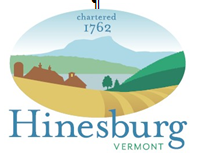 Hinesburg VT 05461 802.482.2281 www.hinesburg.org Trails Committee Meeting Agenda – February 16, 2022 Virtual Meeting at 7:00 PM  1. Call to order 7:00 PM  2. Public Comment 3. Additions/deletions to agenda  4. Review minutes of previous meeting  5. Review expenses and balance  6. Approval of Dog signs 7. Eddy Easement-update..8. Next Meeting March 16, 20229. AdjournJoin Zoom Meetinghttps://us02web.zoom.us/j/85925242112?pwd=d1ZueXRjT1JzZThFQWQ2cHJxMTExZz09Meeting ID: 859 2524 2112
Passcode: 612294
One tap mobile
+13126266799,,85925242112#,,,,*612294# US (Chicago)
+19292056099,,85925242112#,,,,*612294# US (New York)

Dial by your location
        +1 312 626 6799 US (Chicago)
        +1 929 205 6099 US (New York)
        +1 301 715 8592 US (Washington DC)
Meeting ID: 859 2524 2112
Passcode: 612294